Заказчик: Акционерное общество «Черноморские магистральные нефтепроводы» (АО «Черномортранснефть»)ДОКУМЕНТАЦИЯ ПО ПЛАНИРОВКЕ ТЕРРИТОРИИ(ПРОЕКТ ПЛАНИРОВКИ, СОДЕРЖАЩИЙ ПРОЕКТ МЕЖЕВАНИЯ ТЕРРИТОРИИ)ТОМ 3МАТЕРИАЛЫ ПО ОБОСНОВАНИЮ ПРОЕКТА ПЛАНИРОВКИ ТЕРРИТОРИИТекстовая частьдля размещения объекта:«Магистральный нефтепровод «Тихорецк-Новороссийск-2». Реконструкция на участке «Тихорецк - Нововеличковская», 91,21-92, 00 км, «Нововеличковская - Грушовая», 149,06-150,50 км, 204,69-206,47 км, 206,78-209,15 км, 218,44-219,23 км и 236,9-237,72 км» («МН «Тихорецк-Новороссийск-2». Участок «Тихорецк-Нововеличковская» замена трубы км. 91,21-92,00. Участок «Нововеличковская - Грушовая» замена трубы: км. 149,06-152,50; км. 204,69-206,47; км. 218,44-219,23. DN800. КРУМН. Реконструкция»)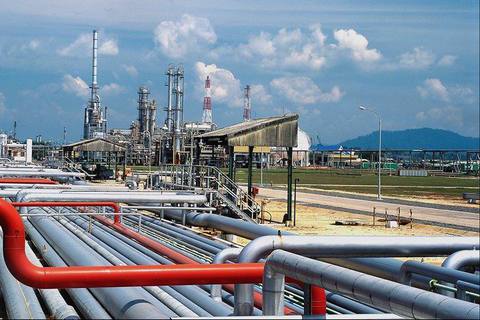 Автор тома: Общество с ограниченной ответственностью«ЗемЭнергоЦентр» (ООО «ЗемЭнергоЦентр»)Краснодар, 2018Заказчик: Акционерное общество «Черноморские магистральные нефтепроводы» (АО «Черномортранснефть»)ДОКУМЕНТАЦИЯ ПО ПЛАНИРОВКЕ ТЕРРИТОРИИ(ПРОЕКТ ПЛАНИРОВКИ, СОДЕРЖАЩИЙПРОЕКТ МЕЖЕВАНИЯ ТЕРРИТОРИИ)ТОМ 3МАТЕРИАЛЫ ПО ОБОСНОВАНИЮ ПРОЕКТА ПЛАНИРОВКИ ТЕРРИТОРИИТекстовая частьдля размещения объекта:Магистральный нефтепровод «Тихорецк-Новороссийск-2». Реконструкция на участке «Тихорецк - Нововеличковская», 91,21-92, 00 км, «Нововеличковская - Грушовая», 149,06-150,50 км, 204,69-206,47 км, 206,78-209,15 км, 218,44-219,23 км и 236,9-237,72 км» («МН «Тихорецк-Новороссийск-2». Участок «Тихорецк-Нововеличковская» замена трубы км. 91,21-92,00. Участок «Нововеличковская - Грушовая» замена трубы: км. 149,06-152,50; км. 204,69-206,47; км. 218,44-219,23. DN800. КРУМН. Реконструкция»)Директор                                                         В.П. БереговойАвтор тома: Общество с ограниченной ответственностью «ЗемЭнергоЦентр» (ООО «ЗемЭнергоЦентр»)Краснодар, 2018